         Základní škola Frýdek – Místek, Komenského 402  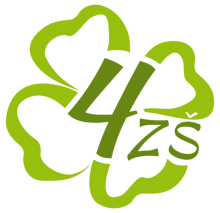 Vyřizuje: Žišková Pavla						Tel: 558 432 551E-mail: ziskovap@4zsfm.czDatum: 5. 8. 2020Objednávka zájezdu Vinařství U Kapličky Dobrý den, objednáváme u Vás pobyt pro cca 40 osob ve dnech od 27. 9. do 28. 9. 2020.Ubytování a stravování formou: servírovaná večeře, prohlídka sklepa a snídaně bude hrazeno z prostředků FKSP.Konečná cena s DPH = 76 064,- KčProsím o potvrzení naší objednávky.S pozdravemPavla Žišková, mzdová účetní